Визуализированный переченьобразцов элементов благоустройства, предлагаемых к размещению во дворовых территориях, исходя из минимального перечня работ по благоустройствуПримеры опор уличного освещения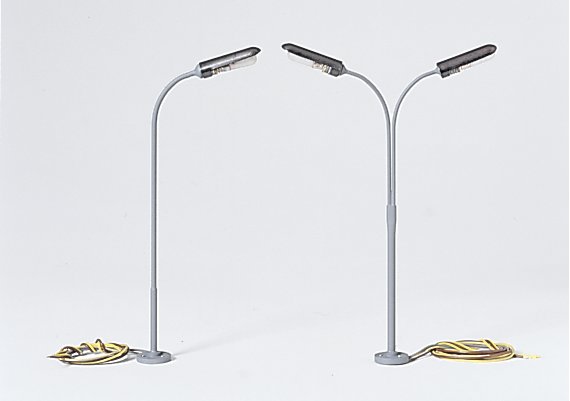 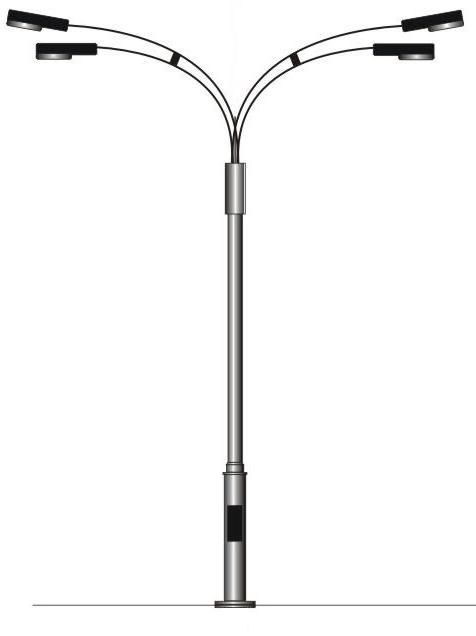 Примеры парковых опор освещения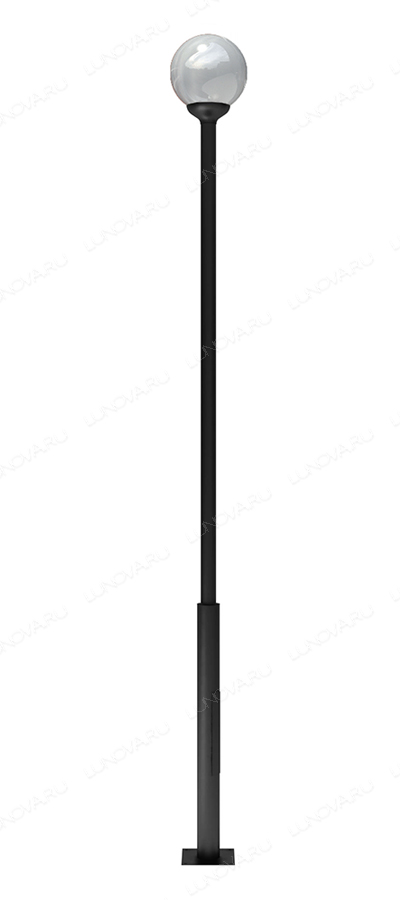 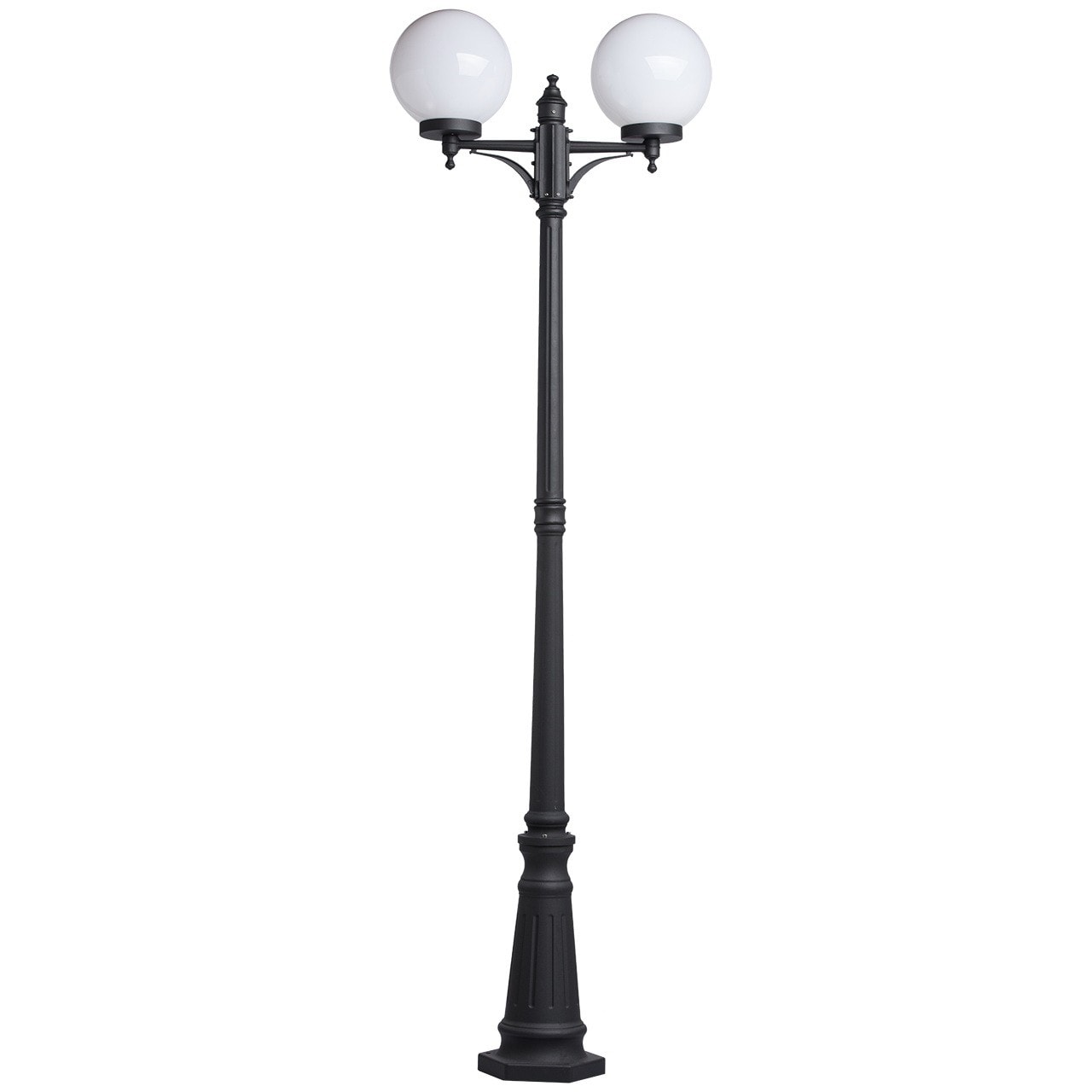 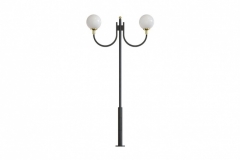 Примеры уличных скамей: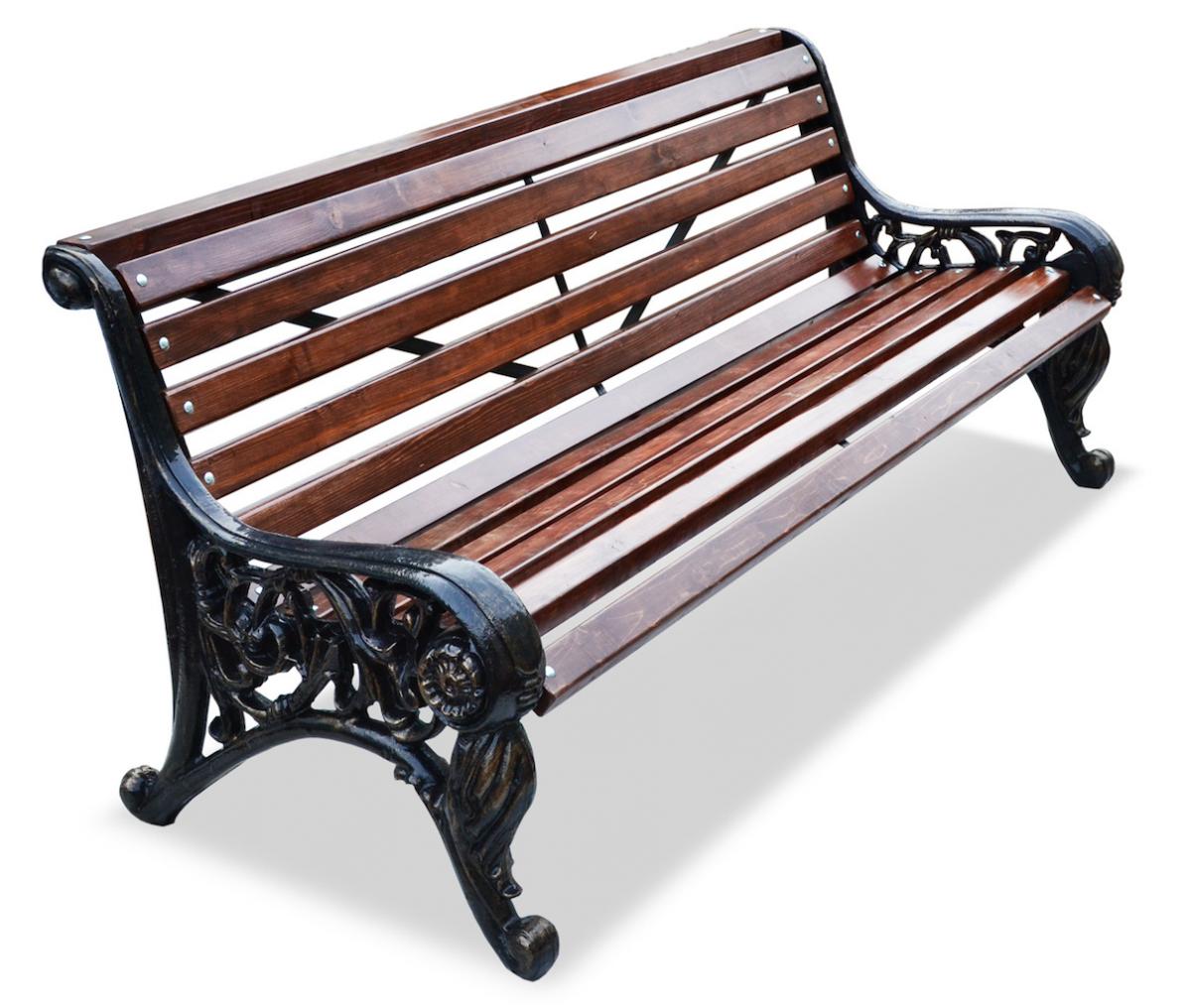 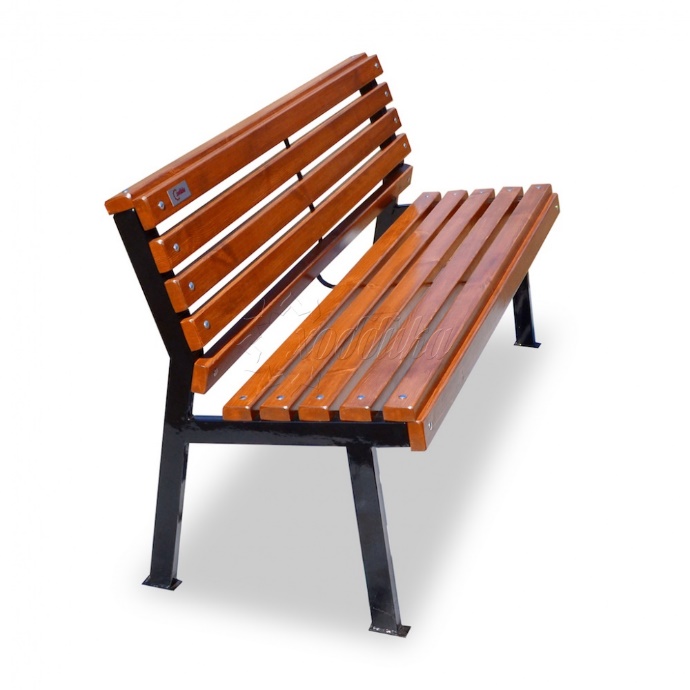 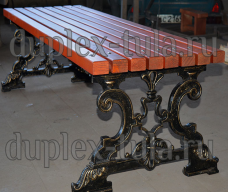 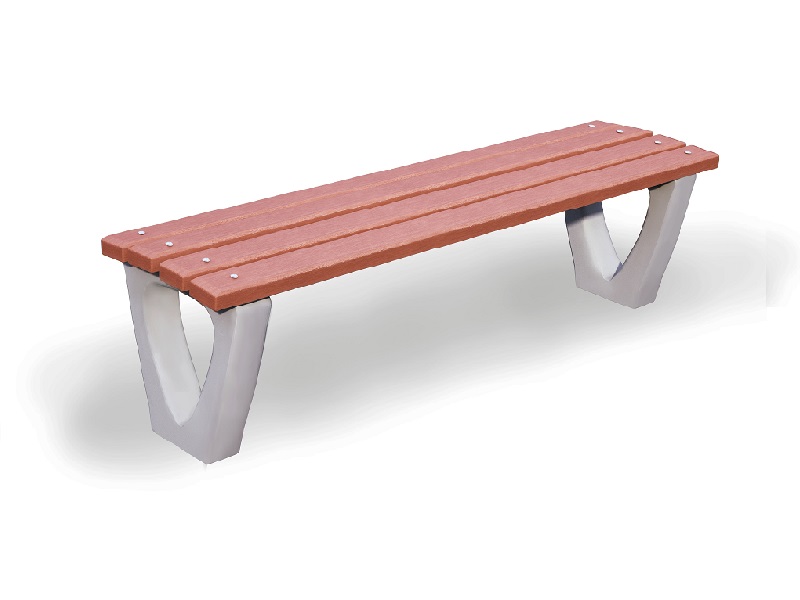 Примеры уличных урн (бетонных, деревянных, металлических):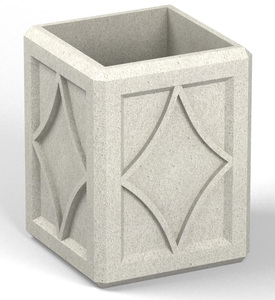 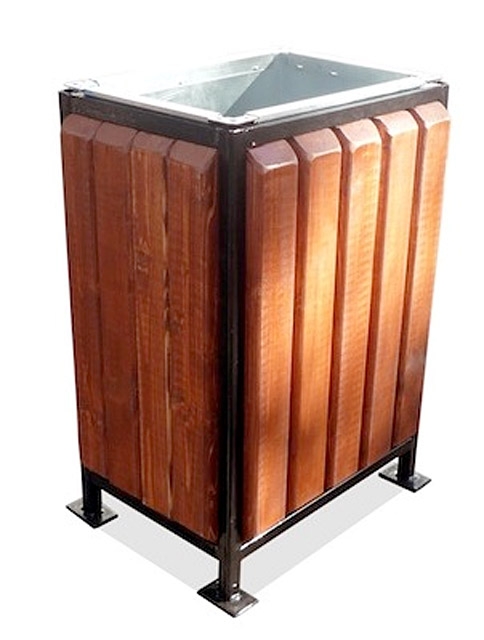 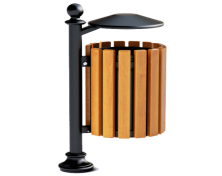 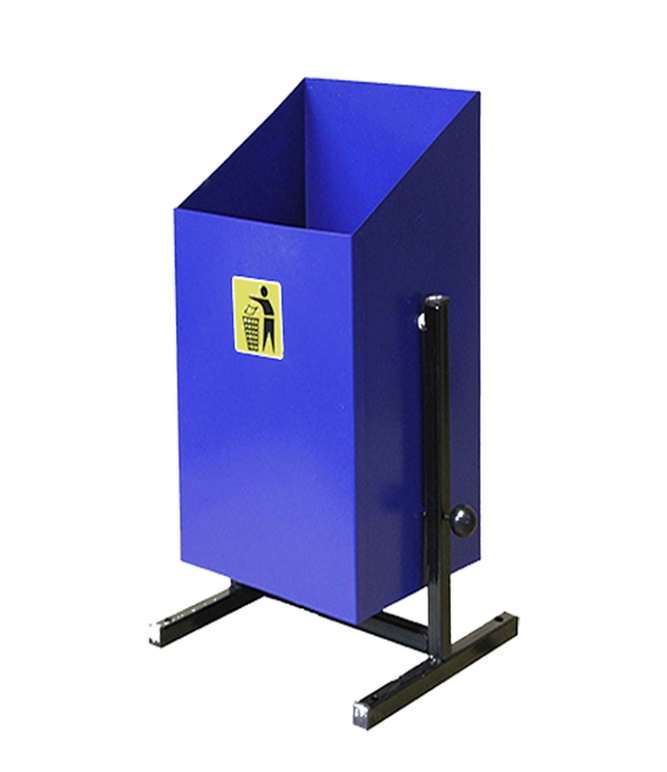 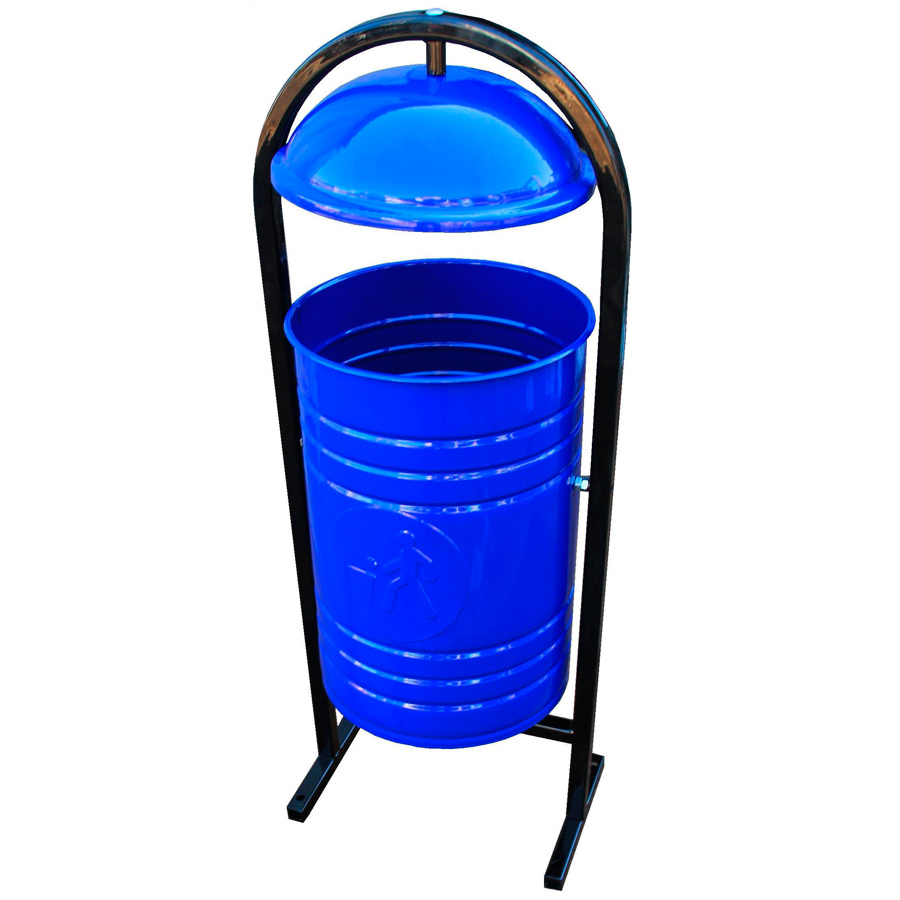 